ТЕЛЕФОНЫ ГОРЯЧЕЙ ЛИНИИ ДЛЯ ГРАЖДАН,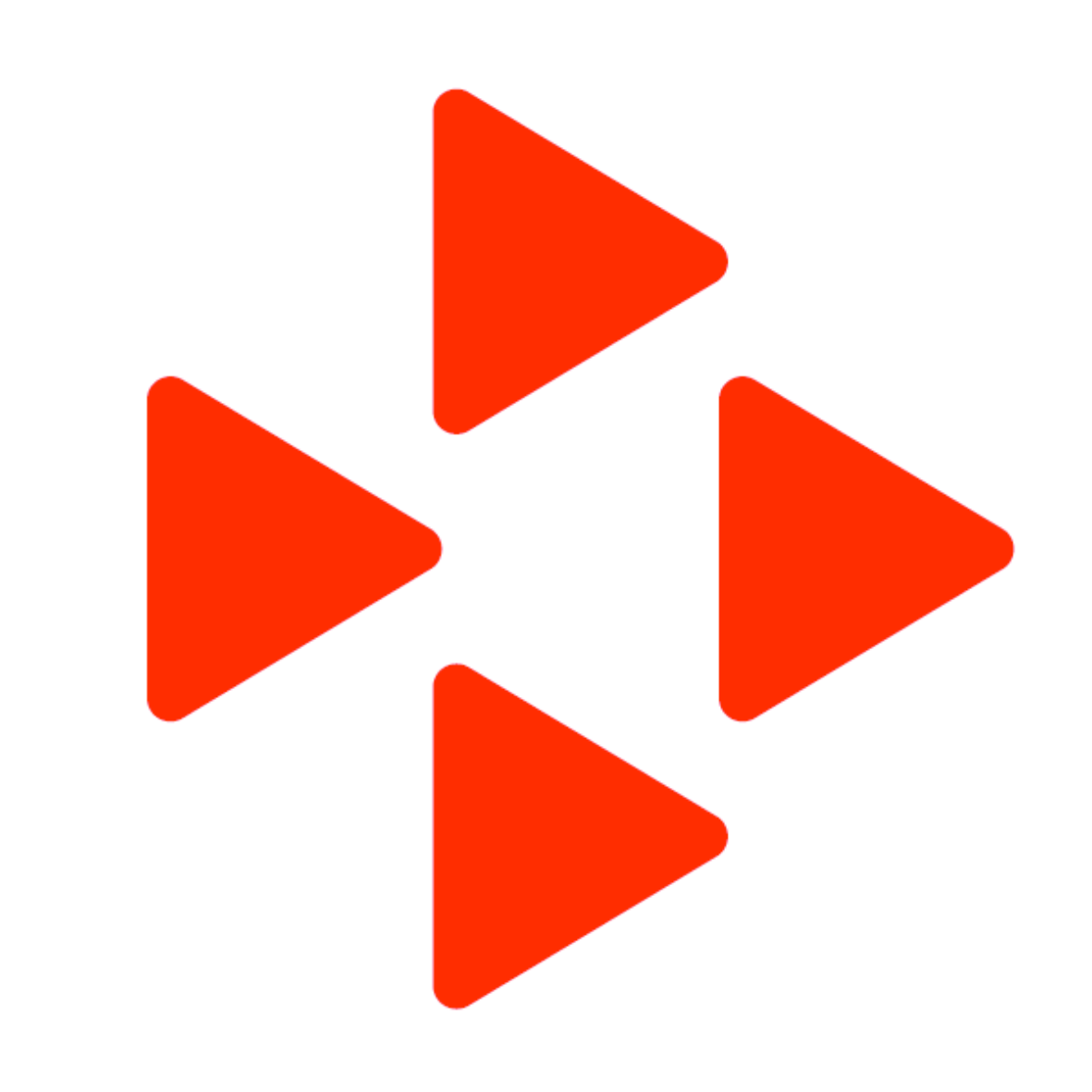 НАХОДЯЩИХСЯ ПОД РИСКОМ УВОЛЬНЕНИЯ (простоя, временной приостановке работ,               предоставлении отпусков без сохранения               заработной платы, высвобождение работников)Гарантии и компенсации при введении простоя, временной приостановке работ, предоставлении отпусков без сохранения заработной платы, высвобождение работников8 (39568) 4-37-70 Организация профессионального обучения и получение дополнительного профессионального образования8 (39568) 4-30-21Регистрация на Единой цифровой платформе в сфере занятости и трудовых отношений «Работа в России»:- подбор подходящей работы;- профессиональное обучение и дополнительное профессиональное образование8 (39568) 4-36-61, 4-30-21Меры поддержки высвобождаемых 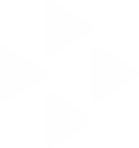 работников  в 2022 годуУслуги  профессиональной ориентациипомощь в выборе профессии, подборе возможных вариантов трудоустройства, направлений профессионального обучения с учетом интересов, способностей и ситуации на рынке труда;Услуги по социальной адаптациикомплекс мероприятий (тренинги), направленные на подготовку к выходу на рынок труда (составление резюме, подготовка к собеседованию с работодателем).Бесплатное обучение в рамках федерального проекта «Содействие занятости» национального проекта «Демография».Сохранение средней заработной платы в течение 3 месяцев с даты высвобождения.Оказание помощи в виде заключения социального контракта по мероприятию «поиск работы».Временный перевод к работодателю, имеющему потребность в работниках с сохранением постоянного рабочего места.ТЕЛЕФОНЫ ГОРЯЧЕЙ ЛИНИИ ДЛЯ РАБОТОДАТЕЛЕЙ, ИМЕЮЩИХ РИСКИ ВЫСВОБОЖДЕНИЯ ГРАЖДАН (простой, временная приостановка работ, предоставление отпусков без сохранения заработной платы, высвобождение работников)Размещение информации на Единой цифровой платформе в сфере занятости и трудовых отношений «Работа в России» о введении режима простоя, временной приостановке работ, неполного рабочего времени, сокращения, отпусков без сохранения заработной платы8 (39568) 4-37-70 Регистрация на Единой цифровой платформе в сфере занятости и трудовых отношений «Работа в России», подбор необходимых работников, подбор вакансий для работников, находящихся под риском увольнения8 (39568) 4-36-61Предоставление дополнительных мер поддержки при введении режима простоя, временной приостановке работ, неполного рабочего времени, сокращения, отпусков без сохранения заработной платы8 (39568) 4-37-70Организация профессионального обучения работников, находящихся под риском увольнения8 (39568) 4-30-21Меры поддержки работодателей в 2022 году 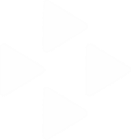 Организация временного трудоустройства работников, находящихся под риском увольнения:возмещение затрат на заработную плату трудоустроенного на временную работу работника в размере 22065,65 руб. (не более 3-х месяцев);возмещение затрат на материально-техническое обеспечение при организации временных работ (инвентарь, инструменты, спецодежда и др.) в размере 10 тыс. рублей на одно рабочее место.Организация общественных работ для граждан, зарегистрированных в органах службы занятости (безработных и ищущих работу):возмещение затрат на заработную плату трудоустроенного на общественные работы работника в размере 22065,65 руб. (не более 3-х месяцев).Организация профессионального обучения и дополнительного профессионального образования работников промышленных предприятий, находящихся под риском увольнения:предоставление субсидии на организацию профессионального обучения и дополнительного профессионального образования в размере 60 тыс. рублей на одного сотрудника.Предоставление субсидий для частичной компенсации затрат работодателя на выплату заработной платы работникам из числа трудоустроенных граждан, относящихся к категории молодежи 
в возрасте до 30 лет:возмещение затрат на заработную плату трудоустроенного работника в размере 22065,65 руб. (за 1, 3, 6 месяцы).